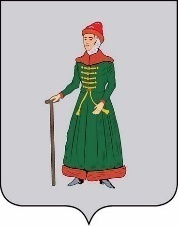 ДУМАСТАРИЦКОГО МУНИЦИПАЛЬНОГО ОКРУГАТВЕРСКОЙ  ОБЛАСТИРЕШЕНИЕ  08.12.2023                                        г. Старица                                                № 138      В соответствии с Федеральным законом от 06.10.2003 № 131-ФЗ «Об общих принципах организации местного самоуправления в Российской Федерации», законом Тверской области от 20.09.2019 № 55-ЗО «О регулировании отдельных вопросов статуса, полномочий, прав и гарантий деятельности старосты сельского населенного пункта Тверской области», Уставом Старицкого муниципального округа Тверской области, решением Думы Старицкого муниципального округа № 130 от 28.09.2023г. «Об утверждении Положения о старосте сельского населенного пункта, входящего в состав Старицкого муниципального округа Тверской области», принимая во внимание протоколы сходов гражданДума Старицкого муниципального округа Тверской области РЕШИЛА:1. Назначить старост сельских населенных пунктов, входящих в состав Старицкого муниципального округа Тверской области (Приложение).2. Настоящее решение вступает в силу со дня его принятия, подлежит официальному опубликованию в газете «Старицкий вестник» и размещению на официальном сайте Администрации Старицкого муниципального округа Тверской области в информационно-телекоммуникационной сети «Интернет».Председатель Думы Старицкого муниципального округа                                                                   Н.В. Андреева                    ГлаваСтарицкого муниципального округа                                                                   С.Ю. ЖуравлёвПриложение к решению Думы Старицкого муниципального округа   от 08.12.2023 № 138Список старост сельских населенных пунктов, входящих в состав Старицкого муниципального округа Тверской области№ п/пНаименование сельского населенного пунктаФамилия, имя, отчество (при наличии) старосты1.д. СоколовоЧернышева Наталья Викторовна2.д. СергиноВоробьев Николай Иванович3.д. НеверовоСмирнов Александр Александрович4.д. КлимовоПастухов Александр Михайлович5.д. БерновоКочетов Валентин Афанасьевич6.д. МирнаяТерещатов Сергей Александрович7.д. СергеевоКоновалов Эдуард Валентинович8.д. ЛеушкиноКузьмина Татьяна Ивановна9.д. ДаниловскоеДроздов Виктор Алексеевич10.д. МолотиноБунин  Данила Олегович11.д. ГостеневоЕрофеева Галина Степановна12.д. ПанофидиноАстафьева Зинаида Федоровна13.д. БолдыревоЦветкова Марина Викторовна14.д. АпухлицыШарапенко Дмитрий Вячеславович15.д. ЗашейковоЧупятов Вачеслав Анатольевич16.д. Данилова СлободаБочарников Сергей  Васильевич17.д. ТальцыМарченкова Светлана Владимировна18.д. МартьяновоПисарева Татьяна Николаевна19.д. МолоковоСамойлов Лев Аркадьевич20.д. ФедурновоБезобразов Сергей Борисович21.д. БережкиФилиппов Сергей Викторович22.д. Большое КапковоКосых Людмила Владимировна23.д. ПавликовоСтехина Ирина Николаевна24.д. Стренево Попова Наталья Николаевна25.пос. ПолевойМорозова Виктория Сергеевна26.д. СелютиноЕвсеева Елена Анатольевна27.д. ХорошовоЗуев Юрий Михайлович28.д. ДенежноеНаколюшкин Михаил Викторович29.д. НащекиноКоробкин Владимир Сергеевич30.д. ПетрищевоЛебедев Сергей Михайлович31.д. СтароеРыбакова Нина Михайловна32.д. БорисовоГармонова Наталия Николаевна33.д. ЩитниковоПятицкая Оксана Вячеславовна34.д. НовоеИванова Нина Александровна35.д. НестеровоЛобода Марина Владимировна36.д. ПаньковоКуркова Елена Николаевна37.д. ВасильевскоеКаширин Дмитрий Анатольевич38.д. ИверовскоеЧетвергова Наталия Сергеевна39.д. КозловоТуманова Валентина Викторовна40.д. БродыКузнецова Ольга Евгеньевна41.д. КоньковоСемёнова Любовь Николаевна42.д. БороздиноЛисицына Полина Васильевна43.д. ПентуровоБогомолова Татьяна Дмитриевна44.д. КошевоКонтиевский Виктор Андреевич45.д. АлферьевоЕгорова Любовь Владимировна46.д. БабыниноТрофимова Вера Владимировна47.д. БолдыревоАлександров Александр Владимирович48.д. ВолковоАрсеньев Александр Михайлович49.д. ГурьевоСмирнова Надежда Ивановна50.д. ДесятиныСмирнова Валентина Владимировна51.д. ЛяховоСолдатенкова Нелля Викторовна52.д. ОсиповоКорсаков Александр Николаевич53.д. РомановоБойцова Татьяна Ивановна54.д. РепиноКузнецов Андрей Николаевич55.д. СидоровоШтыкова Татьяна Юрьевна56.д. СтепуриноСеменова Галина Александровна57.д. ШиловоМещерякова Любовь Владимировна58.д. ЮрьевскойФомичева Наталья Ивановна59.д. СаначиноОсипова Елена Владимировна60.д. СасыньеЕрмакова Ольга Александровна61.д. КуниловоПронина Людмила Витальевна62.д. КоконягиноОсетрова Нина Акимовна63.д. ТарасовоШумарина Людмила Петровна